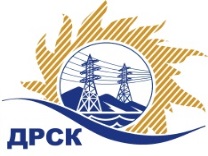 Акционерное Общество«Дальневосточная распределительная сетевая  компания»Протокол № 33/МР/Э-ВПзаседания закупочной комиссии по выбору победителя по открытому электронному запросу предложений на право заключения договора поставки: Снегоход, закупка 403 ГКПЗ 2016 гФорма голосования членов Закупочной комиссии: очно-заочная.ПРИСУТСТВОВАЛИ: постоянно действующая Закупочная комиссия 2-го уровня.ВОПРОСЫ, ВЫНОСИМЫЕ НА РАССМОТРЕНИЕ ЗАКУПОЧНОЙ КОМИССИИ: Об утверждении цены полученной на процедуре вскрытия конвертов.2.  О признании открытого запроса предложений  несостоявшимся.РЕШИЛИ:По вопросу № 1Утвердить цены, полученные на процедуре вскрытия конвертов.По вопросу № 21. Признать открытый запрос предложений на право заключения договора на поставку: Снегоход несостоявшимся на основании п. 7.7.11.2 Положения о закупке продукции для нужд АО «ДРСК», так как было подано менее двух предложений.г. Благовещенск         « _24_ » декабря 2015 года№Наименование участника и его адресОбщая цена предложения на участие в запросе предложений1ООО "ПрофИнжЛидер" (109652, Россия, г. Москва, ул. Поречная, д.5/14)Предложение, подано 18.12.2015 в 08:31 Цена: 1 659 628,92 руб. (цена без НДС: 1 406 465,19 руб.)Ответственный секретарьИсп.Терёшкина Г.М.397-260________________________М.Г. Елисеева